ESCOLA _________________________________DATA:_____/_____/_____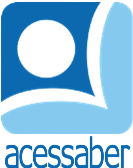 PROF:_______________________________________TURMA:___________NOME:________________________________________________________A INVENÇÃO DE YUNO	YUNO ERA UM CÃOZINHO MUITO INTELIGENTE QUE SEMPRE INVENTAVA DIFERENTES MÁQUINAS. CERTA VEZ, ELE CRIOU UMA MÁQUINA DE RAÇÃO.	- DEIXA EU TENTAR! – EXCLAMOU LAU, O IRMÃO CAÇULA DE YUNO, APERTANDO OS BOTÕES DA MÁQUINA. DE REPENTE, ELA COMEÇOU A LIBERAR RAÇÃO EM GRANDES QUANTIDADES. YUNO TENTOU DESLIGÁ-LA, MAS FOI EM VÃO. QUANDO FINALMENTE CONSEGUIRAM FAZER A MÁQUINA PARAR, O CHÃO ESTAVA REPLETO DE RAÇÃO.	O QUE ELES FIZERAM? CHAMARAM OS CÃEZINHOS DA RUA E COMPARTILHARAM TUDO! FOI A ALEGRIA DA CACHORRADA!180 HISTÓRIAS PARA SE DIVERTIR. 
EDITORA: CIRANDA CULTURAL.QUESTÕESQUAL É O TÍTULO DO TEXTO?R: __________________________________________________________________QUANTOS PARÁGRAFOS HÁ NO TEXTO?R: __________________________________________________________________PROCURE NO DICIONÁRIO AS PALAVRAS DO TEXTO QUE ESTÃO EM NEGRITO:____________________________________________________________________________________________________________________________________________________________________________________________________________________________________________________________________________________________________________________________________________________________________________________________________________________________________________________________________________________________QUAIS SÃO OS PERSONAGENS DA HISTÓRIA?R: ______________________________________________________________________________________________________________________________________O QUE YUNO GOSTAVA DE FAZER?R: ______________________________________________________________________________________________________________________________________O QUE LAU FEZ?R: __________________________________________________________________________________________________________________________________________________________________________________________________________________________________________________________________________________________________________________________________________________________________________________________________________________________________________________________________________________________QUAL FOI A SOLUÇÃO PARA O PROBLEMA?R: __________________________________________________________________________________________________________________________________________________________________________________________________________________________________________________________________________________________________________________________________________________________________________________________________________________________________________________________________________________________